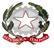 MINISTERO DELL’ISTRUZIONE, DELL’UNIVERSITA’ E DELLA RICERCAUfficio Scolastico Regionale per la CalabriaIstituto Comprensivo Bova Marina-CondofuriCod. Mecc. RCIC85200D – Tel. 0965.761002 – via Montesanto, 26 – 89035 Bova Marina (R.C.)AVVISO ESAME DI STATO PER L’A.S. 2017/2018.Atteso che le prove scritte per l’ esame di stato conclusivo del primo ciclo di istruzione  per l’a.s. 2017/2018. dm. 741 /2017”, avranno luogo nelle date e negli orari come da prospetto presso la SEDE CENTRALE DI BOVA MARINA:SI COMUNICA che gli alunni dovranno presentarsi entro le ore 08.00 nella sede Dell’istituto sita in Via Montesanto, 26 Bova Marina.Si raccomanda la puntualità.     I docenti di classe faranno trascrivere il presente avviso sul diario degli alunni affinché le famiglie siano informate.Il Dirigente ScolasticoDott.ssa C. Irene MafriciFirma autografa sostituita a mezzoStampa ex art. 3, c. 2 D.Lgs n. 39/93CALENDARIO PROVE SCRITTE    CALENDARIO PROVE SCRITTE    CALENDARIO PROVE SCRITTE    CALENDARIO PROVE SCRITTE    CALENDARIO PROVE SCRITTE    GIORNO      ORE      OREPROVADURATAGIORNOdalleallePROVADURATA13/06/201808.0013.00ITALIANO4 h14/06/201708.0013.00   FRANCESE/ INGLESE2h+2h 15/06/201708.0012.00MATEMATICA3 h